DCLA Annual Tree Sale is Here!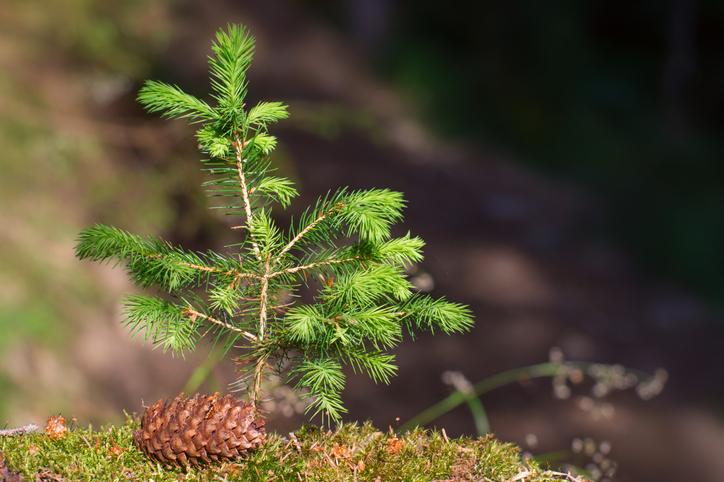 A variety of native trees and shrubs are available for $3 each for members, $4 each for non-members.Place your order and pay now for Spring delivery.Follow this link for tree sale details.Deadline has been extended!  Orders must be received by Tuesday November 29th